Избирательная комиссия Оренбургской областиБузулукский гуманитарно-технологический институт(филиал) федерального государственного бюджетного образовательного учреждения высшего образования «Оренбургский государственный университет»Информационное письмоо проведении научно-практической конференции «Актуальные вопросы избирательного права и процесса»Уважаемые коллеги!Приглашаем Вас принять участие в работе научно-практической конференции «Актуальные вопросы избирательного права и избирательного процесса», которая состоится 26 мая 2021 года. Предполагаемые направления работы конференции:Избирательное право России: тенденции развития законодательства и правоприменительной практики;Особенности правового статуса субъектов электоральных правоотношений на различных стадиях избирательного процесса;Общественный контроль и гласность в работе избирательных комиссий;Применение информационных технологий на выборах: теория и практика;Политическая и гражданская активность молодежи в современной России: проблемы политико-правовой мотивации;Актуальные вопросы и проблемы участия граждан в избирательной кампании по выборам депутатов Государственной Думы Федерального Собрания РФ и депутатов Законодательного Собрания Оренбургской области.К участию в конференции приглашаются преподаватели вузов, научные работники, студенты, педагогические работники образовательных учреждений, общественные деятели и лица, проявляющие интерес к рассматриваемым вопросам.По материалам конференции будет опубликован сборник научных трудов.Все участники научно-практической конференции получат электронные сертификаты. Наиболее активные участники будут награждены благодарственными письмами и сувенирной продукцией.Место проведения конференции: Оренбургская область, г. Бузулук, ул. Комсомольская, 112, Бузулукский гуманитарно-технологический институт (филиал) ОГУ, корпус 2, ауд. 17.Формы участия: очная (возможно с применением дистанционных технологий (платформа Zoom, Skype)), заочная (публикация тезисов).Для участия в конференции необходимо в срок до 25 мая 2021 года направить в адрес оргкомитета конференции заявку на участие (форма заявки в Приложении № 2) по адресу электронной почты: klub.bgti@yandex.ru (имя файла: ФИО автора, первые три слова названия статьи). Текст статьи (тезисов) необходимо представить до 31 мая 2021 года.Участие в конференции бесплатное.К публикации принимаются отредактированные и вычитанные тексты. Ответственность за ошибки, опечатки и неточности в материалах несут авторы. Оргкомитет конференции по результатам предварительной экспертизы материалов оставляют за собой право решения вопроса об участии авторов в конференции.Требования к оформлению материалов конференции:Объем   машинописного текста 3 - 6 страниц, без учета списка использованных источников. Текст должен быть выполнен в текстовом редакторе Word; шрифт TimesNewRoman cyr 14 кегля, через 1,5 интервал, выравнивание по ширине, абзацный отступ —1,25 см. Формат страницы: А4 (210 × 297 мм), все поля: 20мм – сверху, справа, слева, снизу. Ссылки на первоисточники в тексте заключаются в квадратные скобки с указанием номера из списка использованных источников при цитировании и номеров страниц через запятую; список использованных источников размещается в конце статьи.Порядок расположения текста:1-я строка: название доклада (шрифт: обычный, полужирный, прописными буквами, выравнивание по центру);2-я строка: фамилии и инициалы авторов (шрифт полужирный, выравнивание по центру);3-я строка: полное название организации, город (шрифт полужирный, выравнивание по центру);4-я строка: пустая строка;далее: текст доклада (шрифт прямой, выравнивание по ширине);строка: пустая строка;строка: Список использованных источников (курсив, выравнивание по центру);далее: список использованных источников в алфавитном порядке (курсив, выравнивание по ширине).Образец оформления статьи приведен в приложении № 1 к настоящему информационному письму.Адрес оргкомитета конференции:461040, г. Бузулук, ул. Рабочая, 35 (2 корпус), ауд. 404Е-mail: klub.bgti@yandex.ru Телефон для справок: +7 (922) 624-02-73, старший преподаватель кафедры юриспруденции Баскакова Наталья ПавловнаПриглашаем Вас принять участие в конференции и надеемся на плодотворное сотрудничество!ПРИЛОЖЕНИЕ 1НАЗВАНИЕФамилия И.О.Учреждение (организация), город(пустая строка)Далее текст…(пустая строка)Список использованных источников:Нардина, О.В. Развитие альтернативных способов голосования, основанных на применении информационных технологий в избирательном процессе / О.В Нардина, М.Д. Бандикян // Конституционное и муниципальное право. - 2019. - № 12. - С. 59 – 61О Государственной автоматизированной системе Российской Федерации «Выборы» : Федеральный закон от 10.01.2003 № 20-ФЗ. – Режим доступа: http://www.consultant.ruОб информации, информационных технологиях и о защите информации : Федеральный закон от 27.07.2006 № 149-ФЗ ; ред. от 03.04.2020. – Режим доступа: http://www.consultant.ruОб основных гарантиях избирательных прав и права на участие в референдуме граждан Российской Федерации : Федеральный закон от 12.06.2002 № 67-ФЗ ; ред. от 01.04.2020. – Режим доступа: http://www.consultant.ruПРИЛОЖЕНИЕ 2Заявка на участие в научно-практической конференции «Актуальные вопросы избирательного права и избирательного процесса»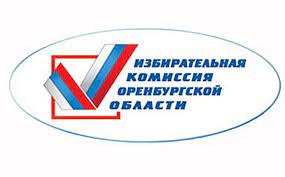 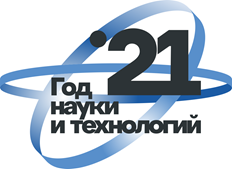 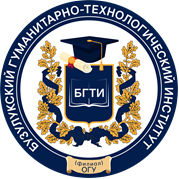 Ф.И.О. автораНазвание статьиМесто учебы (работы)Контактный телефонАдрес электронной почты Форма участия